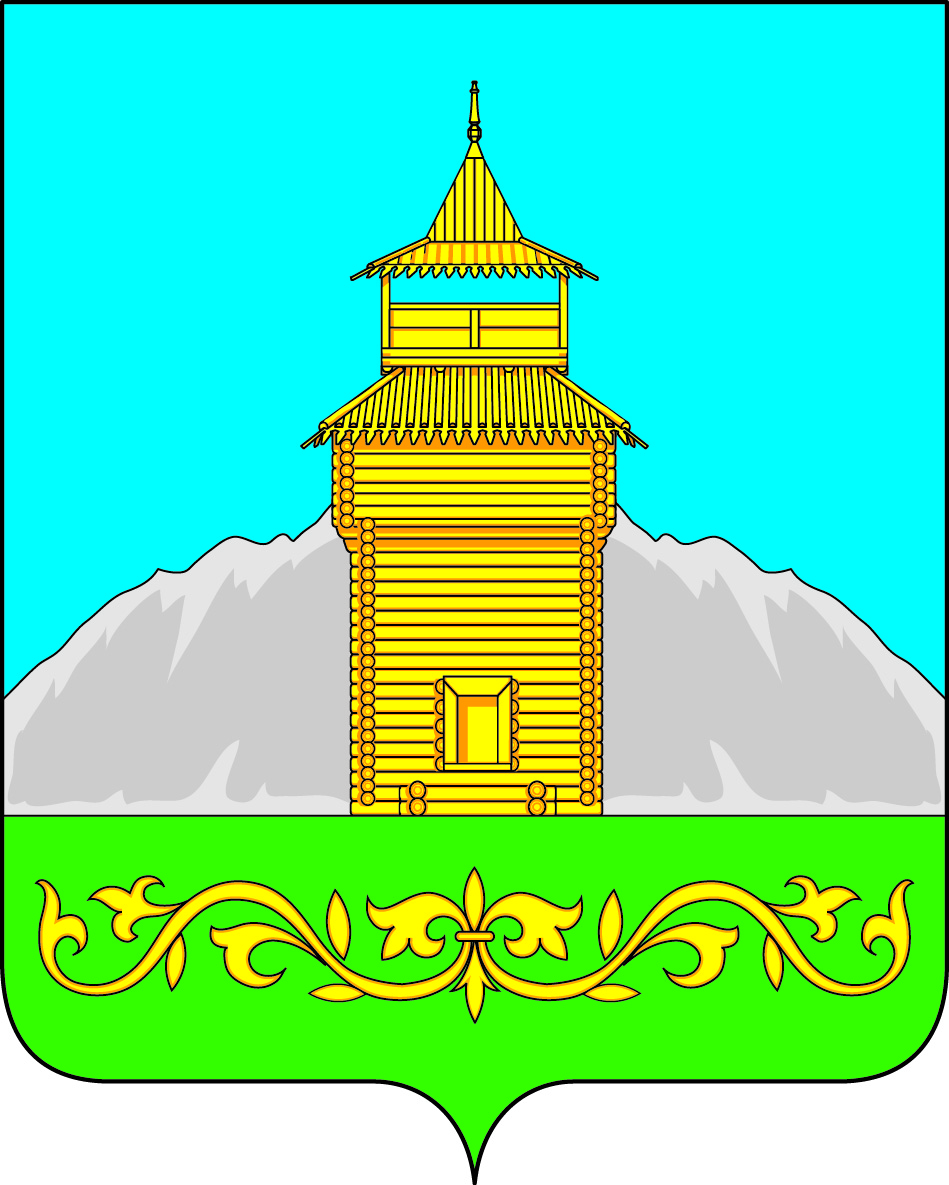 Российская ФедерацияРеспублика ХакасияТаштыпский районСовет депутатов  Таштыпского  сельсоветаР Е Ш Е Н И Е 13 апреля   2018 г.                            с. Таштып                                                     № 12О Протесте Прокурора от 27.03. 2018 № 7-4-2018 об отмене на  Решение «Об утверждении положения «Об учете Муниципального имущества и порядкеведения реестра объектов муниципальнойсобственности Таштыпского сельсовета»утвержденное Советом депутатовТаштыпского сельсовета от 15.03.2018 № 8    Рассмотрев Протест прокурора Таштыпского  района № 7-4-2018 от 27.03.2018  на решение Совета депутатов Таштыпского сельсовета  от 15.03.2018 года  № 8 « Об утверждении положения «Об учете  Муниципального имущества и порядке ведения реестра объектов муниципальной собственности Таштыпского сельсовета» Совет депутатов Таштыпского сельсовета  Решил:1.Удовлетворить Протест прокурора № 7-4-2018 от 27.03.2018 года  об отмене Решения совета депутатов «Об утверждении Положения «Об учете муниципального имущества и порядке ведения реестра объектов муниципальной собственности Таштыпского сельсовета»,утвержденное Советом депутатов Таштыпского сельсовета от 15.03.2018    № 8. 2. Контроль  за  исполнением настоящего решения возложить на комиссию по вопросам социальной политики, законности и правопорядка (А.И. Салайдинова). 3. Настоящее  решение  вступает в силу с момента принятия и подлежит опубликованию ( обнародованию).Глава Таштыпского сельсовета                                              Р.Х СалимовПояснительная запискаДанное решение противоречит федеральному законодательству по следующим основаниям: Согласно ч.5 ст.51 Федерального закона от 06.10.2003 №131-ФЗ об общих принципах организации местного самоуправления в Российской Федерации органы местного самоуправления ведут реестры муниципального имущества в порядке, установленном уполномоченным Правительством РФ федеральным органом исполнительной власти, данный порядок утвержден приказом Минэкономразвития РФ от 30.08.2011 № 424,настоящий порядок устанавливает правила ведения органами местного самоуправления, в том числе правила внесений сведений об имуществе в реестры, общие требования к порядку предоставления информации из реестров, состав информации о муниципальном имуществе.Кроме того,федералым законодательством органам местного самоуправления НЕ ПРЕДОСТВЛЕНЫ ПОЛНОМОЧИЯ по установлению правил ведения органами  местного самоуправления реестров муниципального имущества, принадлежащее на вещном праве или в силу закона органам местного самоуправления, муниципальным учреждением, муниципальным унитарным предприятиям, иным лицам и подлежащем учету в реестрах.